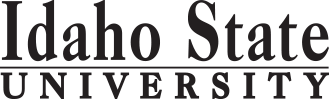 Course Subject and TitleCr. Min. Grade*GE, UU or UM**Sem. OfferedPrerequisiteCo RequisiteSemester OneSemester OneSemester OneSemester OneSemester OneSemester OneSemester OneGE Objective 1: ENGL 1101 English Composition3C-GEAppropriate placement scoreGE Objective 3: MATH 1153 Introduction to Statistics    Or MGT 2216 Business Statistics3GEMATH 1108 or equivalentGE Objective 5: BIOL 1101 and 1101L Biology I4GEMATH 1108MATH 1108GE Objective 7 or 8:3GEF,SHE 2200 Promoting Wellness3F,S,Su                                                                                            Total16Semester TwoSemester TwoSemester TwoSemester TwoSemester TwoSemester TwoSemester TwoGE Objective 1: ENGL 1102 Critical Reading and Writing3C-GEENGL 1101 or equivalentGE Objective 2: COMM 1101 Principles of Speech3GEF,SGE Objective 6: 3GEF,SGE Objective 6: PSYC 1101 Introduction to General Psychology Or SOC 1102 Social Problems3GEF,S,SuHE 2221 Introduction to Community and Public Health3F,S                                                                                            Total15Semester ThreeSemester ThreeSemester ThreeSemester ThreeSemester ThreeSemester ThreeSemester ThreeGE Objective 4: 3GEGE Objective 5: NTD 2239 Nutrition 3GEGE Objective 9: 3GEHE Addiction Studies Course (2230 varies yearly)3HE Addiction Studies Course (2232 varies yearly)3                                                                                             Total15Semester FourGE Objective 4:3GEHE Addiction Studies Course ( 2233 varies yearly)3HE Addiction Studies Course (2235 varies yearly)3HE 4442 Environmental Health in Community and Public Health3UMS,DFree Electives3                                                                                             Total15Semester FiveSemester FiveSemester FiveSemester FiveSemester FiveSemester FiveSemester FiveENGL 3307 Professional and Technical Writing3UMF,S45 credits and ENGL 1102HE 3383 Epidemiology3UMFMATH 1153 or MGT 2216HE 4410 Health Behavior Change Theory and Application3UMF,DHE major, Junior standing, HE2200, 2221HE Addiction Studies Course (3310 varies yearly)3UMHE Addiction Studies Course (3311 varies yearly) 3UM                                                                                              Total15Semester SixHE 4405 Leadership and Policy3UMSHE 4432 Community and Public Health3UMSHE 2234 Blood Borne Illness1HE Addiction Studies Course (3312 varies yearly)3UMS,DHE Addiction Studies Course (3314 varies yearly)3UMFree Electives2                                                                                              Total15Semester SevenHE 4420 Health Program Planning and Implementation 3UMF,DHE 4410HE 4410HE Electives3Free Electives9                                                                                              Total                                        15Semester EightHE 4435 Health Program Evaluation and Research3UMS,DHE 4420HE 4490 Practicum in Community and Public Health 14UMF,S,SuSenior Standing in HE, instructor permissionFree Electives 7                                                                                              Total                                              14*GE=General Education Objective, UU=Upper Division University, UM= Upper Division Major**See Course Schedule section of Course Policies page in the e-catalog (or input F, S, Su, etc.) *GE=General Education Objective, UU=Upper Division University, UM= Upper Division Major**See Course Schedule section of Course Policies page in the e-catalog (or input F, S, Su, etc.) *GE=General Education Objective, UU=Upper Division University, UM= Upper Division Major**See Course Schedule section of Course Policies page in the e-catalog (or input F, S, Su, etc.) *GE=General Education Objective, UU=Upper Division University, UM= Upper Division Major**See Course Schedule section of Course Policies page in the e-catalog (or input F, S, Su, etc.) *GE=General Education Objective, UU=Upper Division University, UM= Upper Division Major**See Course Schedule section of Course Policies page in the e-catalog (or input F, S, Su, etc.) *GE=General Education Objective, UU=Upper Division University, UM= Upper Division Major**See Course Schedule section of Course Policies page in the e-catalog (or input F, S, Su, etc.) *GE=General Education Objective, UU=Upper Division University, UM= Upper Division Major**See Course Schedule section of Course Policies page in the e-catalog (or input F, S, Su, etc.) 2018-2019 Major RequirementsCR2018-2019  GENERAL EDUCATION OBJECTIVESSatisfy Objectives 1,2,3,4,5,6 (7 or 8) and 936  cr. minMAJOR REQUIREMENTS621. Written English  (6 cr. min)                                ENGL 11013Community Health Core27                                                                                    ENGL 11023HE 2200 Promoting Wellness32. Spoken English   (3 cr. min)                               COMM 11013HE 2221 Introduction to Community and Public Health33. Mathematics      (3 cr. min)         MATH 1153  Or MGT 2216     3HE 3383 Epidemiology34. Humanities, Fine Arts, Foreign Lang.    (2 courses; 2 categories; 6 cr. min)4. Humanities, Fine Arts, Foreign Lang.    (2 courses; 2 categories; 6 cr. min)HE 4405 Leadership and Policy3HE 4410 Health Behavior Change Theory and Application3HE 4420 Health Program Planning and Implementation35. Natural Sciences         (2 lectures-different course prefixes, 1 lab; 7 cr. min)5. Natural Sciences         (2 lectures-different course prefixes, 1 lab; 7 cr. min)HE 4432 Community and Public Health 3BIOL 1101 and 1101L4HE 4435  Health Program Evaluation and Research 3NTD 22393HE 4442 Environmental Health in Community and Public Health36. Behavioral and Social Science        (2 courses-different prefixes; 6 cr. min)6. Behavioral and Social Science        (2 courses-different prefixes; 6 cr. min)Addiction Studies Option32HE 2230 Introduction to Addictions3PSYC 1101 or SOC 11023HE 2232 Helping Theories3One Course from EITHER Objective 7 OR  8                    (1course;  3 cr. min)One Course from EITHER Objective 7 OR  8                    (1course;  3 cr. min)HE 2233 Harmful and Illicit Substances37. Critical ThinkingHE 2234 Blood Borne Illness18. Information LiteracyHE 2235 Chemical Dependency and the Family39. Cultural Diversity                                              (1 course;  3 cr. min)3HE 3310 Screening and Assessment of Substance Abuse33HE 3311 Case Management of Substance Abuse3General Education Elective to reach 36 cr. min.                        (if necessary)General Education Elective to reach 36 cr. min.                        (if necessary)HE 3312 Ethics for the Addictions Counselor3HE 3314 Group Skills for Addiction Counselors3                                                                                                  Total GE37HE 4490 Practicum in  Community and Public Health4General Education ListHE Electives 3Catalog YearRequired General EducationBIOL 1101 and 1101L Biology I                                                               (counted in GE)BIOL 1101 and 1101L Biology I                                                               (counted in GE)COMM 1101 Principles of Speech                                                          (counted in GE)COMM 1101 Principles of Speech                                                          (counted in GE)MAP Credit SummaryCRENGL 1101 English Composition                                                            (counted in GE)ENGL 1101 English Composition                                                            (counted in GE)Major62ENGL 1102 Critical Reading and Writing                                               (counted in GE)ENGL 1102 Critical Reading and Writing                                               (counted in GE)General Education37Either MATH 1153 Introduction to Statistics                                       (counted in GE)                 Either MATH 1153 Introduction to Statistics                                       (counted in GE)                 Free Electives to reach 12021OR       MGT 2216 Business Statistics   OR       MGT 2216 Business Statistics   Total120NTD 2239                                                                                                    (counted in GE)NTD 2239                                                                                                    (counted in GE)Either PSYC Introduction to Psychology                                               (counted in GE)  Either PSYC Introduction to Psychology                                               (counted in GE)  OR       SOC 1102 Social ProblemsOR       SOC 1102 Social ProblemsAdditional Required Courses3Graduation Requirement Minimum Credit ChecklistENGL 3307 Professional and Technical Writing3Minimum 36 cr. General Education Objectives (15 cr. AAS)xMinimum 16 cr. Upper Division in Major (0 cr.  Associate)xMinimum 36 cr. Upper Division Overall (0 cr.  Associate)xMinimum of 120 cr. Total (60 cr. Associate)xAdvising NotesMAP Completion Status (for internal use only)DateDepartment: 10.2.2017 joCAA or COT:  11.6.2017 jh UCCRegistrar: